کمک مالیاطلاعات برای والدین هر کودک اهل ویکتوریا باید به دنیایی از فرصت های یادگیری موجود در ورای کلاس دسترسی داشته باشد.  صندوق اردوگاه ها، ورزش و گردش های تفریحی (The Camps, Sports and Excursions Fund) کمک می کند اطمینان حاصل کنیم هیچ دانش آموزی فرصت ملحق شدن به هم کلاسی های خود برای فعالیت های مهم، آموزشی و مهیج را از دست ندهد. این بخشی از تبدیل ویکتوریا به ایالت آموزش و تعهد دولت به از بین بردن ارتباط بین پیشینه یک دانش آموز و پیامدهای او می باشد.صندوق اردوگاه ها؛ ورزش و گردش های تفریحی (CSEF)      CAMPS, SPORTS & EXCURSIONS FUND (CSEF)اردوگاه های مدارس تجربیات الهام بخشی در مورد دامن وسیع طبیعت را برای کودکان فراهم می کنند.  گردش های تفریحی درکی عمیق تر از نحوه عملکرد دنیا را تشویق می کنند در حالیکه ورزش، همکاری گروهی، انضباط و پیشوایی را آموزش می دهد.   تمامی این ها بخشی از یک برنامه آموزشی سالم می باشند. CSEF توسط دولت ویکتوریا برای کمک به خانواده های واجد شرایط جهت پوشش دادن هزینه های سفرهای مدرسه ای، اردوگاه ها و فعالیت های ورزشی، فراهم می شود. 
اگر دارای کارت تخفیف توان مالی آزموده شده هستید یا مادر و پدر رضاعی موقت هستید، ممکن است واجد شرایط دریافت CSEF باشید.  یک رتبه بندی با ملاحظه خاص نیز برای خانواده های پناهجو و پناهنده وجود دارد.  این مقرری به مدرسه پرداخت می شود تا برای مخارج مرتبط با اردوگاه ها، گردش های تفریحی یا فعالیت های ورزشی جهت منفعت فرزندتان مورد استفاده قرار گیرد. مبلغ سالیانه CSEF برای هر دانش آموز عبارت است از: $125 برای دانش آموزان دبستان $225 برای دانش آموزان دبیرستان اطلاعات بیشتربرای کسب اطلاعات بیشتر در مورد CSEF به این وب سایت مراجعه کنید:https://www.education.vic.gov.au/about/programs/Pages/csef.aspxنحوه ارائه درخواست متقاضیان جدید باید با دفتر مدرسه تماس گرفته تا فرم درخواست CSEF را دریافت کنند یا آن را از وب سایت زیر دانلود کنند.  اگر سال گذشته در مدرسه فرزندتان برای CSEF درخواست ارائه دادید، نیازی به آن وجود ندارد که امسال فرم درخواست را تکمیل کنید، مگر آنکه تغییری در وضعیت خانوادگی تان داشته اید.  تنها اگر هر یک از تغییرات زیر رخ داده است، باید فرم درخواست را تکمیل کنید: ثبت نام دانش آموز جدید؛ فرزندتان در این سال مدرسه را شروع کرده یا مدرسه خود را تغییر داده است.تغییر وضعیت خانواده؛ تغییر در قیمومت، تغییر نام، تغییر شماره کارت تخفیف، یا خواهر یا برادری جدید که در این سال مدرسه را شروع می کنند.چنانچه مطمئن نیستید، این موضوع را با مدرسه چک کنید. 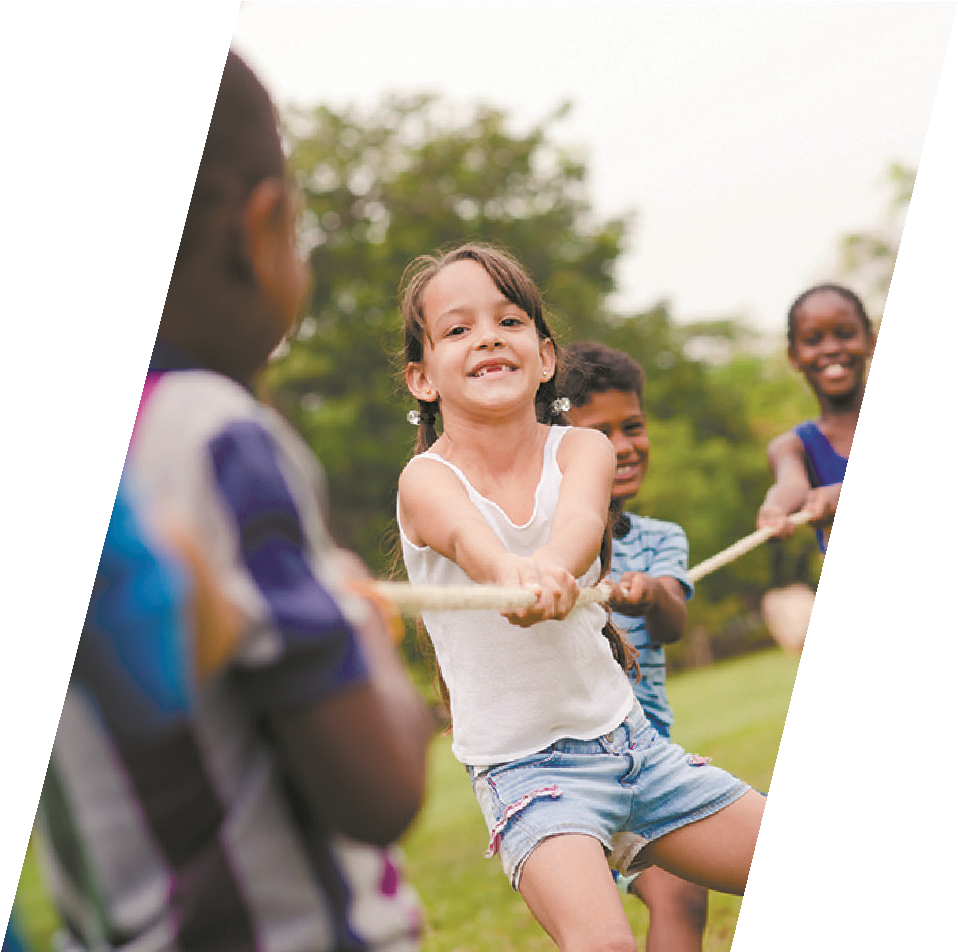 